.Dance begins on lyrics after a 24 count intro------[32]RESTART: There is a Restart on wall 4 (facing 12:00) & 7 (facing 9:00)You will dance up to count 28 - you will still need to make the 1/2 turn R to restart the new wall.Tracie Lee - 0419 999 650  - tracielee0001@bigpond.com - www.tracielee.comLoving You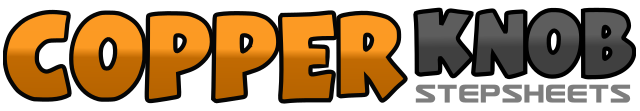 .......Count:32Wall:4Level:Easy Intermediate.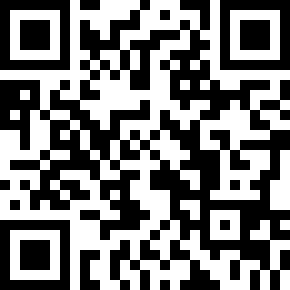 Choreographer:Tracie Lee (AUS) - May 2017Tracie Lee (AUS) - May 2017Tracie Lee (AUS) - May 2017Tracie Lee (AUS) - May 2017Tracie Lee (AUS) - May 2017.Music:Just Got Started Lovin' You - James Otto : (Album: Golden Country Songs 2)Just Got Started Lovin' You - James Otto : (Album: Golden Country Songs 2)Just Got Started Lovin' You - James Otto : (Album: Golden Country Songs 2)Just Got Started Lovin' You - James Otto : (Album: Golden Country Songs 2)Just Got Started Lovin' You - James Otto : (Album: Golden Country Songs 2)........1-3Step R fwd, Rock fwd on L, recover back onto R4&5Shuffle back L,R,L6-7Turn 1/4 turn R & rock R to R side, turn 1/4 turn L & rock fwd onto L8&1Shuffle fwd R,L,R  turning 1/2 turn L2&3turn 1/2 turn L & shuffle fwd L,R,L4-5Rock fwd on R, recover onto L6-8Turn 1/2 turn R & step R fwd, rock fwd onto L, recover back onto R1-2Step L back on L diagonal, touch R beside L3&4Shuffle to R side - R,L,R5-6Rock L fwd across R, recover back onto R7&8Turn 1/4 turn L & shuffle fwd L,R,L1-2Roll fwd a full turn L stepping R then L3-4Rock fwd onto R, recover back onto L (Restarts occur here - you still need to turn 1/2 turn R to restart)5-8Turn 1/2 turn R & step R fwd, Step L fwd, pivot 1/2 turn R, Step L fwd